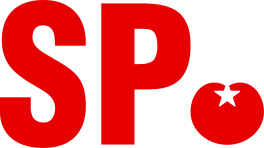 Vragen als bedoeld in artikel 32 RvO aan het college van burgemeester en wethoudersOnderwerp: Mondkapjes voor de minimaTijdens de persconferentie van 13 oktober heeft het kabinet gemeld dat er een mondkapjesplicht komt in de openbare ruimte. Eerder, toen het nog slechts om een dringend advies ging, zou er al worden gekeken naar hoe minima voorzien konden worden van gratis mondkapjes. Nu het om een verplichting gaat is dit vraagstuk nog veel urgenter en daarom heeft de SP de volgende vragen:Is het college het met de SP eens dat de verplichting tot het dragen van mondkapjes een relatief grote impact heeft op de bestedingsruimte van minimagezinnen?Is het college voornemens om gratis mondkapjes te verlenen aan minimagezinnen of hiervoor een financiële compensatie in het leven te roepen? Zo ja, op wat voor manier en wanneer gaat zij dat doen? Zo nee, waarom niet?Meppel, 13 oktober 2020Namens de fractie van de SP,

Xander Topma